dataprzedmiot wg planunauczycieltemat lekcji oraz forma pracy ucznia (praca z podręcznikiem, wysłanie linku do filmu, pliku, prezentacji, wypracowanie, ćwiczenie itp.)sposób odesłania zadań do sprawdzeniadodatkowe uwagi26.03.język angielskiEmiliaSzadkowskaTemat:: In a clothes shop. W sklepie z ubraniami.Zakres materiału: Nauka wyrażeń i zwrotów niezbędnych w czasie robienia zakupów.Proszę by uczniowie korzystali z tej samej platformy edukacyjnej co dotychczas tj. quizlet.com (zestaw: Unit 6 - In a clothes shop)Nauczyciel jako administrator ma automatycznie wgląd w zadania wykonywane przez uczniów na platformie.Jeśli ktoś jeszcze nie zalogował się na platformie poniżej znajdzie link dołączenia do klasy https://quizlet.com/join/W5mGP3dRb26.03Język angielski Monika SikoraTemat: In a clothes shop- robienie zakupów w sklepie odzieżowym.Zadania do wykonania:W celu przyswojenia zwrotów dotyczących robienia zakupów w sklepie odzieżowym  zaloguj się na platformie edukacyjnej QUIZLET i wykonaj zestaw ‘IN A CLOTHES SHOP’ (słownictwo z rozdziału 6 w naszym podręczniku).Termin realizacji:do 01.04.2020r.Zadanie dla chętnych: Napisz post na temat niezwykłego sklepu/ domu towarowego/ galerii handlowej na świecie, uwzględniając poniższe informacje:- gdzie znajduje się ten sklep/dom towarowy/ galeria handlowa;- co można tam kupić;- czy towary są drogie, czy tanie;- co jest w tym miejscu niezwykłego.Prace można przesyłać do 01.04.2020r. na adres sikora.monika321@gmail.com Pamiętaj, aby w tytule koniecznie wpisać swoje nazwisko i klasę!26.03Język polskiAnna Szelestanna.szelest@op.plTemat: Jak napisać list oficjalny?Cel: znamy cechy listu oficjalnego i umiemy go napisać. Przeczytaj list z podręcznika str. 181,Ustnie odpowiedz na pytania z zadania 1 s.181,Przeczytaj żółtą ramkę str. 182Wykonaj ustnie polecenie 2 a str.182 Zrób zadania w ćwiczeniówce 1,2,3 s.71 i 4 s.72Brak zadań do odesłaniaJeśli nie masz podręcznika w domu, możesz skorzystać z jego elektronicznej wersji. W tym celu zastosuj się do instrukcji i wykorzystaj kod przypisany do twojego numeru z dziennika. Jak aktywować kod: www.wpiszkod.gwo.pl/instrukcjaUwaga! Kod wpisuje się tylko raz. Aby uruchomić multipodręcznik, należy zalogować się na stronie www.gwo.pl, a następnie przejść do panelu Moje GWO i kliknąć przycisk Rozpocznij lub Uruchom przy multipodręczniku.Klasa 5A – kolejność KODÓW według numerów z dziennika!1. MULT-7JJR-VTGS2. MULT-7T8B-S3K33. MULT-7W2F-G4H24. MULT-8238-CQ995. MULT-84RG-87SW6. MULT-86ST-TK827. MULT-886J-K44T8. MULT-8FJB-5KV99. MULT-8SJ3-DVND10. MULT- 8SLN-M56R11. MULT-96CV-WQ2Q12. MULT-997G-22B313. MULT-99HT-4BCD14. MULT-9JC8-X28T15. MULT-9K6Z-DR8C16. MULT-9SH3-5HMH17. MULT-B8SH-GZJF18. MULT-BFL6-PLLR19. MULT-BHLX-QF3Z20. MULT-BQHD-933K21. MULT-BT4X-ZLZ322. MULT-BZH9-J7SQ23. MULT-C4KZ-BSB424. MULT-C4MD-STM725. MULT-C7ZX-NNMM26. MULT-C87P-Q2XF27. MULT- CQN7-6XDM26.03technikaSylwiaBudziszTemat: Szkice techniczne.Proszę dokończyć ćw. z pisma technicznego na papierze milimetrowym.Proszę wykonać ćw. 3 str. 58 (podręcznik).zdjęcia wykonanych zadań można przesłać na adres sylwia.budzisz@op.pldo 3.0426.03Wychowanie fizyczne Małgorzata GrucaTemat: Ćwicz i baw się.zakres materiałuhttp://damianrudnik.com/lekcja-wf-w-domu-zagraj-i-cwicz-podstawowka-i-liceum/Przesyłam wam link do strony, gdzie sport i zabawa umilą wam ten trudny czas.Zachęcam również do spacerów na świeżym powietrzu, z zachowaniem wszystkich obowiązujących obecnie zasad.26.03Wychowanie fizyczneFranciszek SzymczykTemat: Oceniamy własną wydolność tlenową testem            K, Zuchory. (Test w Internecie)Zapisz i przechowaj wyniki poszczególnych prób. Nie odsyłaj wyników do nauczyciela.Przed przystąpieniem do ćwiczeń wykonaj rozgrzewkę. Jeżeli nie będziesz miał możliwości wykonania próby siły ramion – pomiń próbę. Poproś rodziców, rodzeństwo o pomoc przy pomiarze wyników.27.03geografiaAnetta CieślikTemat: Strefy klimatyczne i strefy krajobrazowe.Przeczytaj treść tematu z podręcznika (str.108-112), a następnie zapisz temat w zeszycie i wykonaj samodzielnie notatkę:Strefy klimatyczne na Ziemi:---       (5)--2.  Strefy krajobrazowe świata:-----                   (8)----3.  Polska leży w strefie klimatów umiarkowanych, a jej strefę krajobrazową stanowią lasy liściaste i mieszane.Na koniec wykonaj zadania do tematu w zeszycie ćwiczeń (str. 65-66)Powodzenia W celu utrwalenia wiadomości zapoznaj się z https://epodreczniki.pl/a/strefy-krajobrazowe-ziemi/D1ETWP6PK27.03.plastykaJadwiga JaszkowskaTemat: Ozdoby i dekoracje wielkanocnePonieważ zbliżają się Święta Wielkanocne, bardzo proszę o wykonanie ozdoby związanej z tym tematem. Każdy z Was, ma w domu mąkę, wodę i sól. Proponuję więc wykorzystać te składniki do do zrobienia masy solnej, która jest  doskonałym tworzywem. Jaka to ma tyć ozdoba? Wszystko zależy od waszego pomysłu i twórczej inwencji Może to być baranek, kurczaczek, zajączek czy ozdobne jajko wielkanocne.  Dużo podpowiedzi znajdziecie w internecie. Powodzenia.Zdjęcie wykonanej ozdoby należy przesłać do 03. 04. na mój adres e-mail:jadwigajaszkowska@gmail.comWcześniej wykonane prace rysunkowe można już wysyłać na podany e-mail.27.03.matematykaAgata PaulTemat: Szacowanie wyników działań na ułamkach.https://www.youtube.com/watch?v=Wt2pAIg2noIZeszyt ćwiczeń str.87Dla chętnych*Zadanie 2 str.17027.03.informatykaM. PurgałTemat: Projektowanie filmu ze zdjęć. Wejdź na stronę https://epodreczniki.pl/a/projektowanie-filmu-ze-zdjec/DZ1bB5Yf0Postępuj zgodnie z zamieszczonymi na stronie wskazówkami. Możesz wykorzystać darmowy program  PhotoStory 3.0 lub inny dostępny. Wykonaj pracę składającą się z co najmniej dziesięciu slajdów/zdjęć opatrzonych tytułami. Wgraj do filmiku dowolny podkład muzyczny. Dla chętnych: gotową pracę możesz odesłać do 3.04 pocztą elektroniczną purgalmaciej@onet.pl30.03Religia Temat: Wielki Post- powtórzenie.                                                                             Korzystaj z tekstu: Kuszenie Jezusa (Łk4.1-13) z  www.Biblia.pl 1.Uzupełnij zdania wyrazami z nawiasu (40 dni, pokusy, pościł)Pan Jezus przebywał na pustyni………………………W tym czasie modlił się i ……………………..Pokonał szatana i odrzucił jego………………………….2.Wykreśl wyrazy: cud, syn, pan, bo, za, dar i uzupełnij zdanie.WIELKICUDPOSTSYNZACZYNAPANSIĘBOWZAŚRODĘPOPIELCOWĄDARWielki Post zaczyna się…………………………………………………………………………………………………………………………3.Wielki Post trwa…………………4.wymien dowolne 4 stacje Drogi Krzyżowej.Proszę przesłać odpowiedzi  do 6.04.2020 na adres:  jadwiga.zak2020@wp.pl30.03Język polskiAnna Szelestanna.szelest@op.plTemat: Przyimek – mały zarządcaCel: rozpoznajemy przyimki, znamy ich funkcję, poprawnie zapisujemy wyrażenia przyimkowe.Przypomnij sobie nazwy i pytania przypadków, sprawdź się https://gwo.pl/odmiana-przez-przypadki-p4108 obejrzyj filmik i postaraj się zapamiętać wiadomości o przyimku kliknij w zeszycie zrób notatkę o przyimku według własnego pomysłu, skorzystaj z ramki w podręczniku str.184 (możesz skorzystać także z rysunku w ostatniej rubryce, powiększ go sobie).Brak zadań do odesłania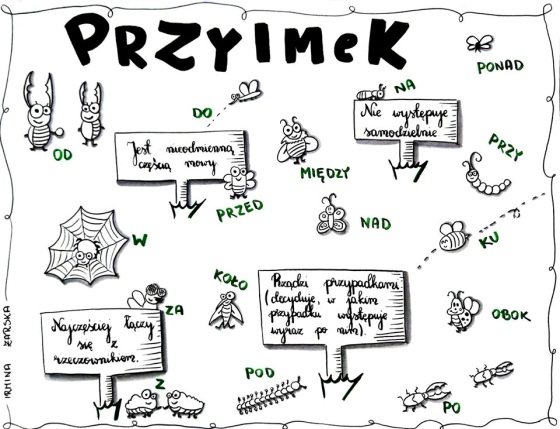 30.03biologiaK. BurnantPrzeczytaj uważnie tekst w podręczniku na str. 106 - 109.  Zwróć uwagę na zagadnienia ujęte w punktach poniżej.Przepisz do zeszytu poniższą notatkę.Temat: Liść – wytwórnia pokarmu.1. Funkcje liścia:    - wytwarzanie pokarmu w procesie fotosyntezy    - wymiana gazowa    - parowanie wody = transpiracja.2. Budowa zewnętrzna liścia:     (rysunek w podręczniku na str. 106)    - blaszka liściowa    - ogonek liściowy – liście ogonkowe       (u niektórych liści brak ogonka – tzw. liść siedzący).3. Różnorodność kształtów blaszek liściowych:    a) liście pojedyncze (jedna blaszka liściowa),                                              np. liść sercowaty u lipy    b) liście złożone (kilka blaszek liściowych),                                               np. liść dłoniasty u kasztanowca.Typy przekształconych liści:     - liście czepne     - liście spichrzowe     - ciernie     - liście pułapkowe.Praca domowa:- Narysuj liść sercowaty (str. 107 w podręczniku) i zaznacz   na nim blaszkę i ogonek liściowy. - Podaj po 1 przykładzie rośliny do różnych typów     przekształconych liści.   (Typy liści są wymienione w punkcie 4 notatki).W tym tygodniu nie odsyłaj pracy domowej do sprawdzenia. Wykonaj ją                         w zeszycie.SKOŃCZYLIŚMY DZIAŁ NR 4 UZUPEŁNIJ EWENTUALNE ZALEGŁOŚCI O TKANKACH                 I ORGANACH ROŚLINNYCHSTRONY                            W PODRĘCZNIKU 93 - 109Na następnej lekcji będzie powtórzenie wiadomości.30.03Język polski dla obcokrajowców Anna Szelestanna.szelest@op.plTemat: Rozumiem, co czytam.Przeczytaj tekst i sprawdź, czy go zrozumiałeś.https://lingua.com/pl/polski/czytanie/czas-do-szkoly/31.03matematykaAgata PaulTemat: Zamiana ułamków zwykłych na dziesiętne.https://www.youtube.com/watch?v=b0-B2mJypUYZadanie 1 str.172Dla chętnych*Zadanie 7 str.17231.03historiaŁukasz StaniszewskiTemat: Duchowieństwo i kultura średniowiecza.PRZECZYTAJ TEMAT W PODRĘCZNIKU STRONA 131-136, NASTĘPNIE ZAPISZ NOTATKĘ1.	Uniwersalizm średniowieczny – dążenie do stworzenia jednego społeczeństwa chrześcijańskiej Europy.2.	Rola religii w życiu ludzi średniowiecza.ZAPOZNAJ SIĘ Z TEKSTEM ŹRÓDŁOWYM (W LEKCJI) I ODPOWIEDZ NA PYTANIA: (w pliku word)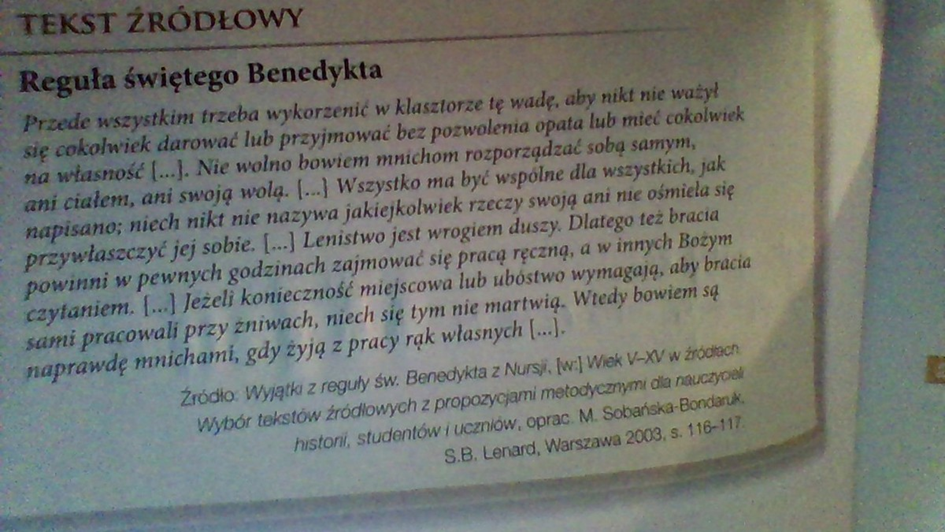 - CZY WOLNO BYŁO ZAKONNIKOM POSIADAĆ JAKIEŚ RZECZY?- CO JEST WEDŁUG REGUŁY NAJWIĘKSZYM WROGIEM DUSZY? - CZYM POWINNI ZAJMOWAĆ SIĘ BRACIA ZAKONNI?3.	Zakonya)	Reguła zakonna – zbiór przepisów i zaleceń regulujących życie w zakonieb)	Benedyktyni- „módl się i pracuj”c)	Franciszkanie – zakon żebraczy4.	Architektura średniowieczaa)	Styl romańskib)	Styl gotycki5.	Uniwersytety- Uniwersytet w Bolonii- Sorbona w Paryżu- Uniwersytet oxfordzki W ZESZYCIE NARYSUJ/WKLEJ BĄDŹ JEŚLI ZUPEŁNIE NIE POSIADASZ TALENTU/DRUKARKI NAPISZ: PRZYKŁAD 1 BUDOWLI W STYLU ROMAŃSKIM I GOTYCKIM I ZAZNACZ NA RYSUNKU NAJWAŻNIEJSZE ELEMENTY ZABUDOWY DLA DANEGO STYLU JAK NIŻEJ „STYL ROMAŃSKI”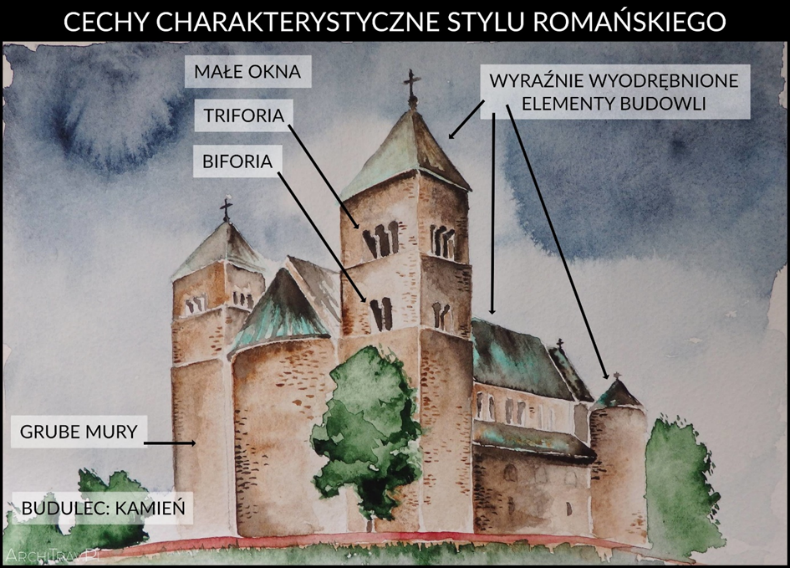 PRZEŚLIJ ZDJĘCIE DO 08.04.Plik tekstowy, zdjęcie do 08.04.staniszewski.lekcje@gmail.com31.03Język polski Anna Szelestanna.szelest@op.plTemat: Przyimek – ćwiczenia utrwalająceCel: utrwalamy wiedzę o przyimkach.Przećwicz zdobytą wiedzę o przyimku, zrób ćwiczenia 1-6 https://epodreczniki.pl/a/przy-imieniu-stoi-nikogo-sie-nie-boi/Dh60ybRaW uzupełnij ćwiczeniówkę str. 72 – 73.Brak zadań do odesłania31.03Wychowanie fizyczne Małgorzata GrucaTemat: Ćwiczenia ogólnorozwojowe poprawiające sprawność fizyczną.Proponuje wam ćwiczenia fizyczne możliwe do wykonania w warunkach domowych. Poziom ćwiczeń jest dostosowany do każdego wieku i formy.https://www.youtube.com/watch?v=pezB41W4xaAKażdy z was wykonuje ćwiczenia według własnych możliwości. Jeśli któreś ćwiczenie okaże się zbyt trudne można je ominąć, ale w kolejnych powtórzeniach warto do niego wrócić.31.03Wychowanie fizyczneFranciszek SzymczykTemat: Wykonujemy przewroty łączonePrzed przystąpieniem do ćwiczeń wykonaj rozgrzewkę Przewroty w przód i w tył z przysiadu do przysiadu. Ćwiczenia wykonuj w miarę możliwości na dywanie lub wykładzinie1.04.język angielskiEmilia SzadkowskaTemat: Sporty Sue – praca z tekstem.Zakres materiału: Uczniowie czytają komiks Sporty Sue z działu 6 w podręczniku. Zwracają uwagę na ramkę z przydatnymi zwrotami.Proszę by uczniowie korzystali z tej samej platformy edukacyjnej co dotychczas tj. quizlet.com (zestaw: Unit 6 – Useful! )Nauczyciel jako administrator ma automatycznie wgląd w zadania wykonywane przez uczniów na platformie.1.04Język angielskiMonika SikoraTemat: ‘Sporty Sue: Episode 6’- praca z tekstem.Zadania do wykonania:Przeczytaj komiks w rozdziale 6 (str. 76 w podręczniku), wyszukaj odpowiedź na pytanie: ‘Who does Sue interview?’ oraz zwróć uwagę na kontekst, w jakim użyte zostały zwroty: ‘Do zobaczenia!’, ‘Czemu nie?’, ‘To świetny pomysł!’Wykonaj zestaw ‘USEFUL!’ na platformie edukacyjnej Quizlet, utrwalający zwroty z komiksu.1.04matematykaAgata PaulTemat :Działania na ułamkach zwykłych i dziesiętnych.Zeszyt ćwiczeń str. 88 i 89.Zdjęcie rozwiązanych ćwiczeń z tej lekcji
 prześlij na podany adres do 3.04paulvioletta6@gmail.comPodpisz swoją pracę1.04Muzyka
kl.5Anna Skrzypczyńska – Krata
anna.krata2020@vp.plTemat: RYTM W MUZYCE.https://www.youtube.com/watch?v=LKyZtocE9u0 - proszę zapoznać się z drzewkiem rytmicznym, przepisać do zeszytu wraz z nazwami wartości rytmicznych: cała nuta, półnuta, ćwierćnuta, ósemka, szesnastka. Zachęcam do wykonania quizów.http://www.kursnamuzyke.pl/szkola-podstawowa/muzyka-w-4-6/zasady-muzyki/wartosci-rytmiczneProszę przesłać uzupełnioną kartę pracy, zadaną  tydzień temu czyli 16.03.2020 w formie odpowiedzi, zdjęcie tej pracy, w dokumencie WORD czy w inny dogodnej formie na adres email do piątku 27.03.2020